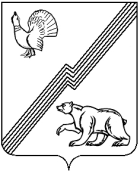 АДМИНИСТРАЦИЯ ГОРОДА ЮГОРСКАХанты-Мансийского автономного округа - ЮгрыПОСТАНОВЛЕНИЕО признании утратившими силу некоторых постановленийадминистрации города Югорска В соответствии с Федеральным законом от 27.07.2010 № 210-ФЗ                      «Об организации предоставления государственных и муниципальных услуг», статьей 33 Устава города Югорска:1. Признать утратившими силу:- постановление администрации города Югорска от 07.10.2020 №1451 «Об утверждении административного регламента предоставления муниципальной услуги « Оказание финансовой поддержки субъектам                        малого и среднего предпринимательства »;- пункт 34 постановления администрации города Югорска                                    от 09.06.2021 № 1027-п «О внесении изменений в отдельные постановления администрации города Югорска»;- пункт 35 постановления администрации города Югорска                                  от 21.11.2022 № 2445-п «О внесении изменений в некоторые постановления администрации города Югорска»;- постановление администрации города Югорска от 30.03.2023                               № 408-п «О внесении изменений в постановление администрации города Югорска от 07.10.2020 № 1451 «Об утверждении административного регламента предоставления муниципальной услуги «Оказание финансовой поддержки субъектам малого и среднего предпринимательства».2. Опубликовать постановление в официальном печатном издании города Югорска и разместить на официальном сайте органов местного самоуправления города Югорска.3. Настоящее постановление вступает в силу после его официального опубликования.от 17.11.2023№ 1608-пИсполняющий обязанности главы города ЮгорскаЛ.И. Носкова